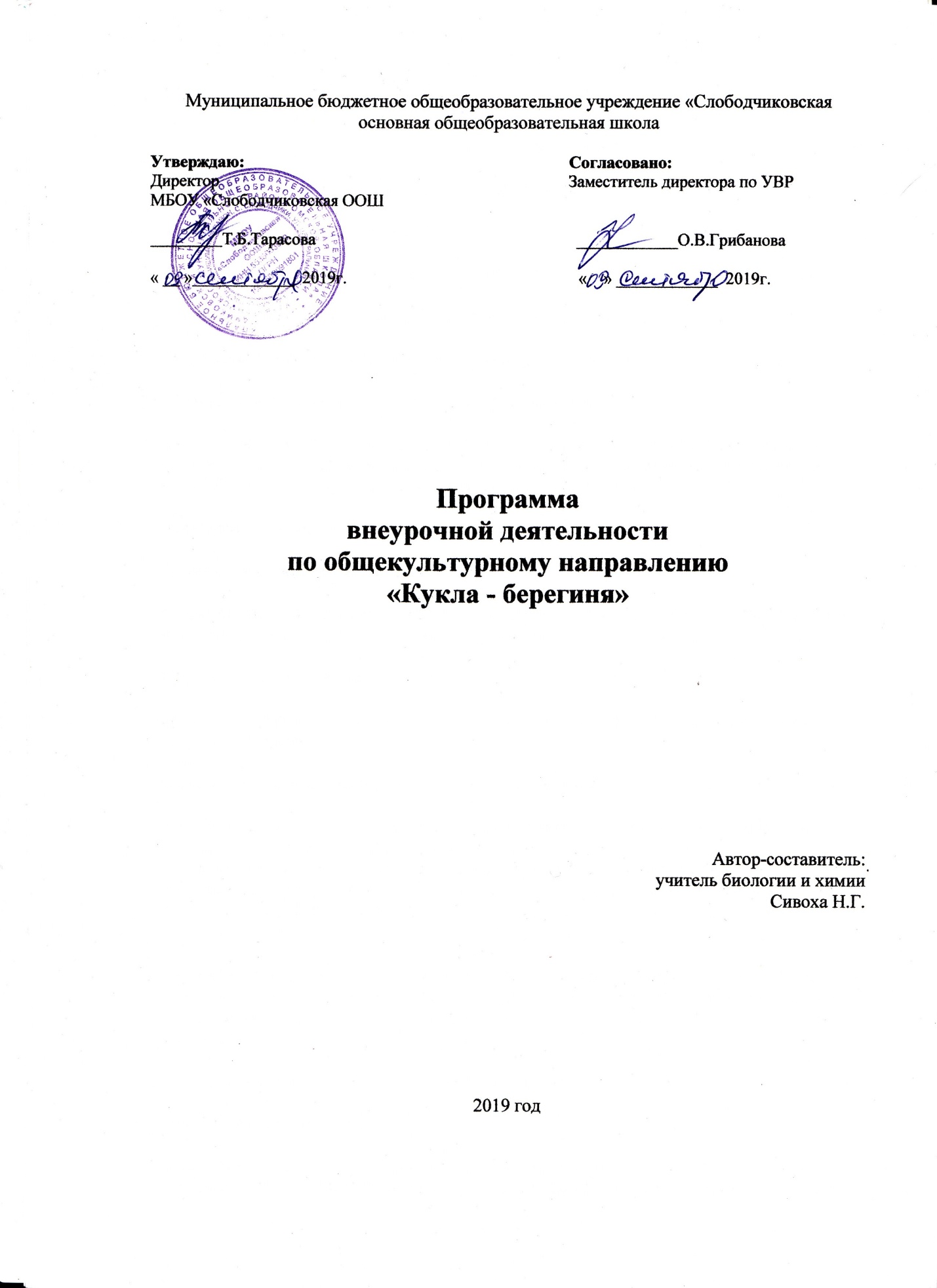                       Планируемые результаты освоения учащимися программы курса«Кукла - берегиня»Личностные универсальные учебные действияУ обучающегося будут сформированы:интерес к новым видам прикладного творчества, к новым способам самовыражения;познавательный интерес к новым способам исследования технологий и материалов;адекватное понимание причин успешности/неуспешности творческой деятельности.Обучающийся получит возможность для формирования:внутренней позиции на уровне понимания необходимости творческой деятельности, как одного из средств самовыражения в социальной жизни; выраженной познавательной мотивации; устойчивого интереса к новым способам познания.Регулятивные универсальные учебные действияОбучающийся научится:планировать свои действия; осуществлять итоговый и пошаговый контроль; адекватно воспринимать оценку учителя; различать способ и результат действия.Обучающийся получит возможность научиться:проявлять познавательную инициативу; самостоятельно находить варианты решения творческой задачи.Коммуникативные универсальные учебные действияУчащиеся смогут: допускать существование различных точек зрения и различных вариантов выполнения поставленной творческой задачи; учитывать разные мнения, стремиться к координации при выполнении коллективных работ; формулировать собственное мнение и позицию; договариваться, приходить к общему решению; соблюдать корректность в высказываниях; задавать вопросы по существу; контролировать действия партнёра.Обучающийся получит возможность научиться: учитывать разные мнения и обосновывать свою позицию; владеть монологической и диалогической формой речи; осуществлять взаимный контроль и оказывать партнёрам в сотрудничестве необходимую взаимопомощь.Познавательные универсальные учебные действияОбучающийся научится:осуществлять поиск нужной информации для выполнения художественной задачи с использованием учебной и дополнительной литературы в открытом информационном пространстве, в т.ч. контролируемом пространстве Интернет; высказываться в устной и письменной форме; анализировать объекты, выделять главное; осуществлять синтез (целое из частей); проводить сравнение, классификацию по разным критериям; устанавливать причинно-следственные связи;строить рассуждения об объекте.Обучающийся получит возможность научиться:осуществлять расширенный поиск информации в соответствии с исследовательской задачей с использованием ресурсов библиотек и сети Интернет; осознанно и произвольно строить сообщения в устной и письменной форме; использованию методов и приёмов художественно-творческой деятельности в основном учебном процессе и повседневной жизни.В результате занятий по предложенной программе учащиеся получат возможность:развивать образное мышление, воображение, интеллект, фантазию, техническое мышление, творческие способности; расширять знания и представления о традиционных и современных материалах для прикладного творчества; познакомиться с новыми технологическими приёмами обработки различных материалов; использовать ранее изученные приёмы в новых комбинациях и сочетаниях; познакомиться с новыми инструментами для обработки материалов или с новыми функциями уже известных инструментов; совершенствовать навыки трудовой деятельности в коллективе; достичь оптимального для каждого уровня развития; сформировать навыки работы с информацией.Ожидаемые результаты В результате обучения по данной программе учащиеся:научатся различным приемам работы с тканью и другим подручным материалом;разовьют внимание, память, мышление, пространственное воображение; мелкую моторику рук и глазомер; художественный вкус, творческие способности и фантазию;познакомятся с искусством создания куклы из подручного материала;овладеют навыками культуры труда;улучшат свои коммуникативные способности и приобретут навыки работы в коллективе.Содержание программы:Содержание программы курса (15 часов)Формирование группы. Беседа по охране труда. Правила по технике безопасности.. (1час)Знакомство с программой кружка, её целями и возможностями.  Понятие о принципах работы с тканью и инструментами. Правила поведения  и соблюдение техники безопасности на занятиях кружка.Свойство ткани. Инструменты и материалы.(1 час)Из истории ткани. Виды и свойства ткани. Знакомство  с основными правилами работы с тканью и инструментами при выполнении изделий в разной технике исполнения.  Основные приёмы обработки ткани и подготовки её к работе.История появления  куклы.  Виды кукол. (2 час) История появления кукол в России, виды кукол. Способы изготовления. Материалы, используемые для создания кукол.Куклы - берегини. (10 час)Предназначение, использование, создание. Виды кукол: весталка, травница, мамушка, звоночек, желанница и др.Итоговое занятие.Оформление выставки: «Моя кукла лучше!»Тематическое планирование курса «Кукла - берегиня»№ п/пТема занятияКол-во часовТеорияПрактика1.Беседа по охране труда. Правила по технике безопасности..112.Свойство ткани. Инструменты и материалы.113.История появления  куклы.  114.Виды кукол, их предназначение, и создание.115.Кукла – берегиня (весталка). Изготовление из ткани.226.Кукла – берегиня (травница). Изготовление из ткани.227.Кукла – берегиня (мамушка). Изготовление из ткани.228.Кукла – берегиня (звоночек). Изготовление из ткани.229.Кукла – берегиня (желанница). Изготовление из ткани.2210. Итоговое занятие. Оформление выставки: «Моя кукла лучше!»11Итого часов:15411